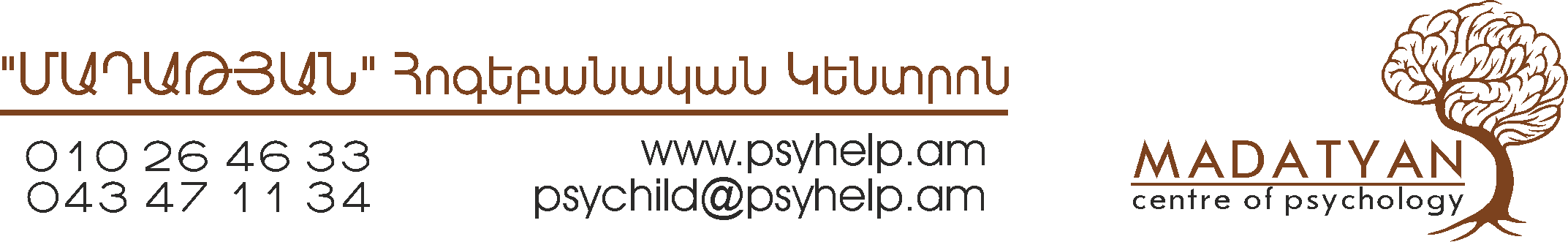 Խնդրի նկարագրման ձևՁեր և առկա դժվարությունների վերաբերյալ նախնական տեղեկատվություն ունենալու համար խնդրում ենք պատասխանել առաջադրված հարցերին, նկարագրել առկա խնդիրը և ձևակերպել մեզ ուղղված հարցը՝ ըստ ներկայացված պլանի։ Ցանկալի է հարցերին պատասխանեք հենց այս բլանկի վրա՝ շարունակելով տրված հարցերը։ՄԵՆՔ ԵՐԱՇԽԱՎՈՐՈւՄ ԵՆՔ ՄԵԶ ՏՐԱՄԱԴՐՎԱԾ ՏԵՂԵԿԱՏՎՈւԹՅԱՆ ԳԱՂՏՆԻՈՒԹՅՈՒՆԸ Ընդհանուր տեղեկություն Ձեր անունը։ Քանի՞ տարեկան եք։Ինչու՞ եք որոշել օգտվել հենց վիրտուալ խորհրդատվությունից։ Ու՞մ հետ եք Դուք ապրում։Ինչպե՞ս եք վերաբերում ինքներդ Ձեզ և Ձեր խնդրին։Ձեր պատկերացումով՝ ինչպե՞ս են Ձեզ և Ձեր խնդրին վերաբերում Ձեզ շրջապատող մարդիկ։Խնդրի նկարագրությունըԽնդրի ներկա ընթացքը։Ի՞նչն է Ձեզ անհանգստացնում:Ինչպե՞ս Դուք կձևակերպեիք Ձեր հիմնական խնդիրը։ Ո՞ր իրավիճակներում է այդ խնդիրը ավելի սուր արտահայտվում։ Կարո՞ղ եք խնդրային իրավիճակի որևէ մի օրինակ բերել և նկարագրել։ Ինչպիսի՞ն են Ձեր հարցերը ուղղված ինձ։Լրացուցիչ տեղեկությունԿա՞ արդյոք այլ կարևոր բան, որի մասին կուզեիք ներկայացնել։ Հաճա՞խ եք արդյոք հիվանդանում: Ի՞նչ հիվանդություններով եք Դուք հիվանդացել: Դիմե՞լ եք երբևէ արհեստավարժի օգնությանը այս կամ այլ խնդրի հետ կապված։ Եթե այո, ապա ի՞նչ խնդրով, և ինչպե՞ս եք գնահատում այդ փորձը։ Արդյոք այս պահին Դուք ունեք որևէ ֆիզիկական խնդիր։ Եթե այո, ապա ի՞նչ բուժում եք ստանում։